Please fill out the form below and return it so that we can provide you with a tailored quotation for Landlords Insurance. In doing so we will be searching a panel of leading insurers.   Please note that this form is not an application form. We must discuss the policy features and benefits with you to ensure that it meets your demands and needs before submitting an application on your behalf.Important Note: For an additional cost these options provide valuable extension to your Landlords Insurance. Our Accidental Damage option covers visible damage that has not been caused on purpose or inevitably while our Malicious Damage option covers malicious damage/vandalism inflicted by your tenants. Please Note: We are only able to provide cover for accidental and malicious damage to contents for furnished properties.Important Note:  An excess of £250 (or the amount chosen by you if greater) will apply for all claims in respect of Escape of Water or Oil (£500 if the property has been unoccupied between 45 and 90 days.)  The excess for all Subsidence claims is £1,000.Please select your preferred policy excess from the following options. The policy excess is the initial amount that you must pay in the event of a claim.  The excess options available are £50, £100, £150, £200, £250, £300, £350, £400, £450, £500Important Note:  If you have another Landlords Insurance policy, you may be eligible for a no claims discount.  Please note – if you have checked any of the shaded fields this may mean that we are unable to provide a quote for you.Failure to disclose all circumstances relevant to the insurance policy could invalidate any insurance cover in the event of a claim.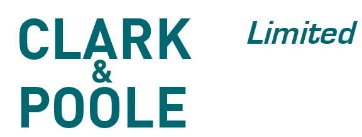 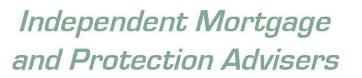 Innovation House, Molly Millars CloseWokinghamRG41 2RX0118 4028971LANDLORDS INSURANCE DATA CAPTUREPostcode of property to be insuredDateNAME(s) & PHONE NUMBER(s)Applicant 1Applicant 2COVER OPTIONSWhich Cover would you like a quote for? Which Cover would you like a quote for? Which Cover would you like a quote for? Which Cover would you like a quote for? Which Cover would you like a quote for? Important Note:  Buildings are insured up to a maximum rebuild cost of £400,000 and Contents are insured up to a maximum of £40,000 for furnished properties, and £10,000 for unfurnished properties.Important Note:  Buildings are insured up to a maximum rebuild cost of £400,000 and Contents are insured up to a maximum of £40,000 for furnished properties, and £10,000 for unfurnished properties.Important Note:  Buildings are insured up to a maximum rebuild cost of £400,000 and Contents are insured up to a maximum of £40,000 for furnished properties, and £10,000 for unfurnished properties.Important Note:  Buildings are insured up to a maximum rebuild cost of £400,000 and Contents are insured up to a maximum of £40,000 for furnished properties, and £10,000 for unfurnished properties.Important Note:  Buildings are insured up to a maximum rebuild cost of £400,000 and Contents are insured up to a maximum of £40,000 for furnished properties, and £10,000 for unfurnished properties.Buildings & ContentsBuildings OnlyIf Contents Cover is selected, is the property:If Contents Cover is selected, is the property:      Furnished  /   Unfurnished      Furnished  /   Unfurnished      Furnished  /   UnfurnishedACCIDENTAL DAMAGEDo you require Accidental Damage adding to your Buildings Cover?Yes  /  NoDo you require Accidental Damage adding to your Contents Cover? (please note that this option is not available in an unfurnished property)Yes  /  NoDo you require Malicious Damage caused by tenant adding to your Buildings Cover?Yes  /  NoDo you require Malicious Damage caused by tenant adding to your Contents Cover? (please note that this option is not available in an unfurnished property)Yes  /  NoPOLICY EXCESSExcess Required£   CLAIMS HISTORYClaims History Claims History Claims History Claims History Claims History Claims History Claims History Claims History Claims History How many years No Claim Discount do you have? How many years No Claim Discount do you have? How many years No Claim Discount do you have? How many years No Claim Discount do you have? How many years No Claim Discount do you have? How many years No Claim Discount do you have? How many years No Claim Discount do you have? How many years No Claim Discount do you have? How many years No Claim Discount do you have? BuildingsBuildingsContentsFor the cover required, have you or any member of your family made any claim in the last 5 years?  For the cover required, have you or any member of your family made any claim in the last 5 years?  For the cover required, have you or any member of your family made any claim in the last 5 years?  For the cover required, have you or any member of your family made any claim in the last 5 years?  For the cover required, have you or any member of your family made any claim in the last 5 years?  For the cover required, have you or any member of your family made any claim in the last 5 years?  For the cover required, have you or any member of your family made any claim in the last 5 years?  Yes  /  NoYes  /  NoIf Yes, please provide details of the claims below:If Yes, please provide details of the claims below:If Yes, please provide details of the claims below:If Yes, please provide details of the claims below:If Yes, please provide details of the claims below:If Yes, please provide details of the claims below:If Yes, please provide details of the claims below:If Yes, please provide details of the claims below:If Yes, please provide details of the claims below:Claim Under Buildings? Y/NClaim Under Contents? Y/NClaim Under Contents? Y/NClaim Typee.g. Flood, Fire, Subsidence etcClaim Typee.g. Flood, Fire, Subsidence etcClaim Typee.g. Flood, Fire, Subsidence etcDate of ClaimDate of ClaimCost of Claim£ £ £ £ £ If Yes, please provide further details of the claims below:PROPERTYPlease answer the following questions by ticking the appropriate boxYesNoIs the property constructed of brick wallsIs the roof constructed with tile?Will the property be let to studentsWill the property be let to tenants funding rent through the benefits agencyDoes the property have window locks?Does the property have an alarm systemIf the property has an alarm, is it annually maintained?Please give the date you would like the insurance to commence: Please give the date you would like the insurance to commence: Please give the date you would like the insurance to commence: CIRCUMSTANCESPlease answer the following questions by ticking the appropriate boxYesNoAre you a private individual and is the property occupied solely for residential purposes?Does the property have signs of, or has it ever had any damage caused to it by: landslip, subsidence or heave? Do you or any member of your family permanently living with you (excluding tenants) have any unspent convictions or prosecutions pending? (Not including driving offences or any offences which are spent under the Rehabilitation of Offenders Act 1974).Have you or any member of your family had insurance cancelled, declined, declared void or had any special terms imposed?Will the property be let to tenants seeking asylum in the United Kingdom?Is the property let under a tenancy agreement directly between the landlord and each tenant?Does a single family, or no more than 6 individual tenants, occupy the property?Is the property a bedsit or divided into self-contained units each with individual cooking facilities?Has the home or the land belonging to it flooded in the last 10 years?CORRESPONDENCE  
Please state where you would like your documents to be sent.  Please also indicate whether this is the address at which your payment details (to be taken at a later point) are registered. Data Protection: Please contact me if you require further information regarding how we handle and store your personal data.SOLICITOR DETAILS  
Please provide name and address of the solicitor handling your purchase (if applicable).